SCHEDA ISCRIZIONE AL CORSO DI FORMAZIONE “LA SEGRETERIA DIGITALE” – 13 MAGGIO 2016 - IIS EINSTEIN NEBBIA - LORETOCognome ………………………………………………………Nome ……………………………Nato/a  a ………………………………………. Prov. ………            il …………………………Residente a     …………………………………………………………..….............. Prov. ……. Via/Piazza ……………………………………….…………………… N. ……   Cap …………..Sede di Servizio ……………………………………………………………………………………Cellulare/telefono   …………………………..………………….   E-mail ………………………………………………………….……………………………………Il corso è gratuito per gli iscritti alla CGIL e/o all’associazione professionale Proteo. E’ possibile iscriversi all’Associazione  il giorno stesso del corso (10 euro). Per coloro che non desiderano iscriversi all’associazione è previsto un contributo di 15 euro.  Il pranzo presso l’Istituto alberghiero è a carico di Proteo (con un contributo di soli 5 euro da parte dei corsisti).L’iniziativa essendo organizzata da soggetto qualificato per l’aggiornamento (DM 08.06.2005) sarà certificata; (è automaticamente autorizzata ai sensi degli artt. 64 e 67 CCNL 2006/2009 del Comparto Scuola), con esonero dal servizio e possibilità di recupero se fuori orario di servizio.


   Sono interessato/a a prenotare per il pranzo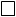 PER L’ISCRIZIONE INOLTRARE LE SCHEDE DI  ADESIONE ENTRO IL 7 MAGGIO a mezzo: E_mail: proteo.marche@gmail.com L’iscrizione ha valore di conferma definitiva salvo diversa comunicazione che verrà notificata  direttamente all’interessatoInformativa ai sensi dell'art. 13 del D.Lgs. 196/03 “Codice in materia di protezione dei dati personali”Proteo Fare Sapere  non raccoglie dati sensibili,  tratta i dati personali con mezzi elettronici ad accesso riservato al personale addetto, predispone misure di sicurezza informatica necessarie per ridurre al minimo il rischio di violazione della privacy dei suoi utenti da parte di terzi, tratta i dati secondo principi di correttezza, liceità, trasparenza e tutela della riservatezza e dei diritti degli interessati.La compilazione di moduli di iscrizione a corsi, convegni o altre iniziative dell’Associazione implica il consenso all’utilizzo e al trattamento dell’indirizzo E-mail, e di eventuali altri dati personali, per permettere di comunicare iniziative dell’associazione.Ai sensi dell'art. 7 del D.Lgs. 196/03, Proteo Fare Sapere garantisce la possibilità di esercitare in qualsiasi momento i diritti di accesso, aggiornamento e cancellazione dei dati personali. Per esercitare tali diritti occorre inviare una E-mail a  proteo.marche@gmail.com Responsabile trattamento dati:  Lidia Mangani- presidente Proteo Fare Sapere  Marche Via 1 Maggio     AnconaDIRIGENTE SCOLASTICODIRETTORE SGAASSISTENTE AMMINSTRATIVOALTRO